Dichiarazione resa ai sensi del DPR 445/2000Il sottoscritto/aCognome e Nome 			____________Luogo e Data di nascita 		       _ /_____/_____________Residente a                                      Via			____________Identificato a mezzo 	N° 	____________Dichiara sotto la propria responsabilità che quanto dichiarato corrisponde a verità.Dichiara di assumersi la responsabilità di indossare la mascherina chirurgica fin dall’ingresso in struttura e per tutta la permanenza all’interno della stessa.Controllo temperatura corporea.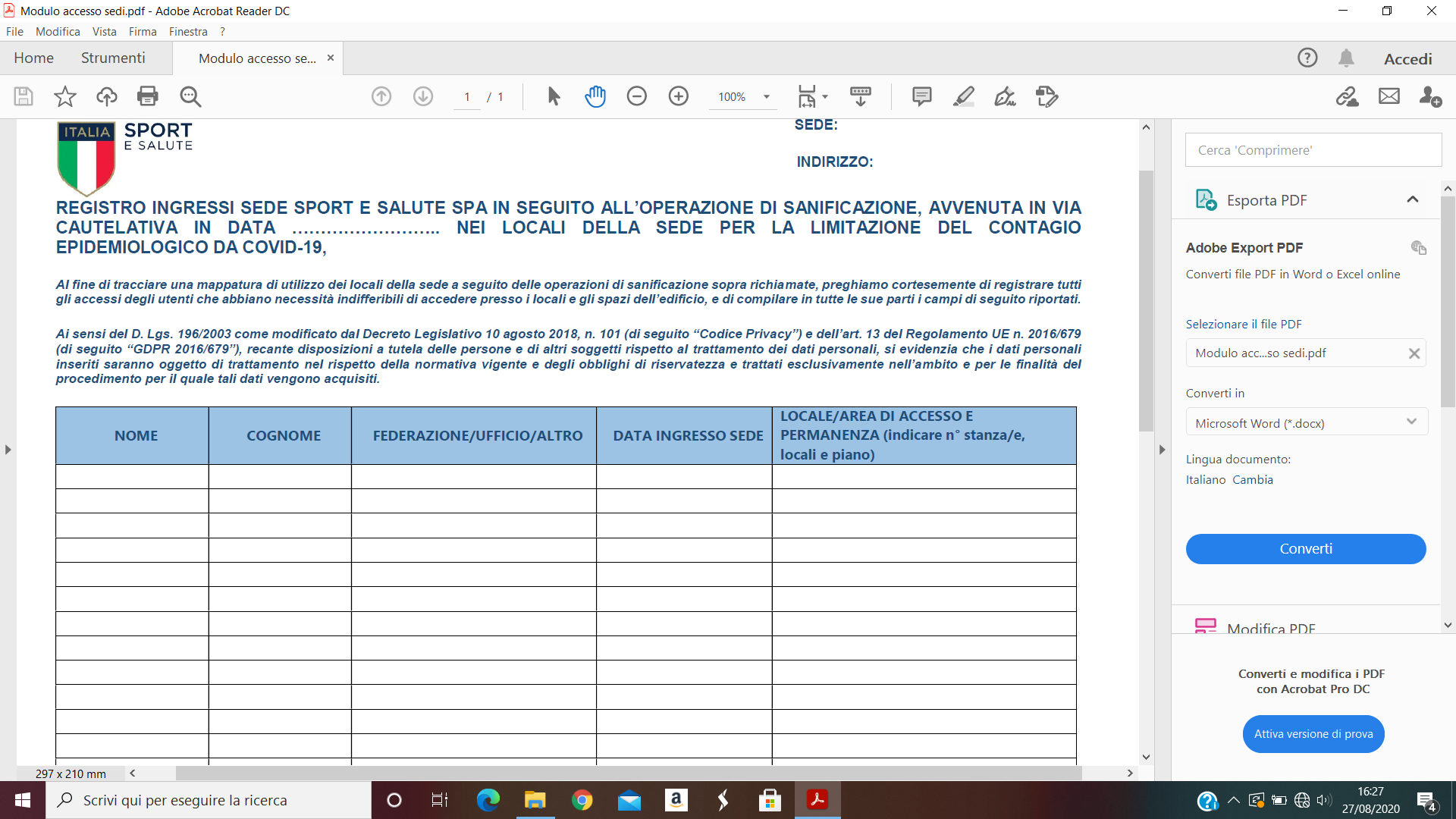 Data	Firma leggibile del dichiarante 	/ 	/ 	ITEMSSiNoCRITERI EPIDEMIOLOGICICRITERI EPIDEMIOLOGICICRITERI EPIDEMIOLOGICIÈ stato esposto a casi sospetti o accertati o a familiari di casi sospetti o accertati di COVID-19 negli ultimi 21 giorni?Ha avuto contatti con persone rientrate da zone sottoposte a cordone sanitario di COVID-19 negli ultimi 21 giorni?Ha frequentato negli ultimi 21 giorni zone sottoposte a cordone sanitario o è domiciliato nelle stesse?Convive con persone con febbre/febbricola associata a tosse, raffreddore, difficoltà respiratoria, mal di gola, alterazioni del gusto e dell’olfatto, dolori osteo-articolari diffusi, diarrea insorti negli ultimi 14 giorni?CRITERI CLINICICRITERI CLINICICRITERI CLINICIHa febbre (TC > 37.5 °C) insorta da meno di 14 giorni Dichiara di avere effettuato autonomamente il controllo della temperaturaHa tosse, raffreddore, difficoltà respiratoria, mal di gola, congiuntivite, alterazioni del gusto, alterazioni dell’olfatto, dolori osteo-articolari diffusi o diarrea insorti da meno di 14 giorni?Ha avuto febbre (TC > 37.5 °C), tosse, raffreddore, difficoltà respiratoria, mal di gola, congiuntivite, alterazioni del gusto, alterazioni dell’olfatto, dolori osteo-articolari diffusi o diarrea negli ultimi 14 giorni?ANAMNESI PREGRESSA PER SARS-CoV-2Ha ricevuto una diagnosi di infezione da SARS-CoV-2 mediante esame molecolare (tampone)? In tal caso ha effettuato due tamponi rinofaringei consecutivi per SARS-CoV-2 risultati negativi? Ha effettuato un esame sierologico per SARS-CoV-2 che è risultato positivo (IgM e /o IgG)? in tal caso ha effettuato almeno un tampone rinofarigeo per SARS-CoV-2 risultato negativo?